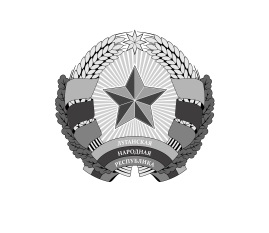 МИНИСТЕРСТВО ФИНАНСОВЛУГАНСКОЙ НАРОДНОЙ РЕСПУБЛИКИ(МИНФИН ЛНР)ПРИКАЗг. ЛуганскЗарегистрировано в Министерстве юстиции Луганской Народной Республики05.07.2021 за № 315/3976Об утверждении форм документов,составляемых должностными лицами органов внутреннего государственного (муниципального) финансового контроля при реализации полномочий по контролю в сфере бюджетных правоотношенийВ соответствии с пунктами 1, 28 части 1 статьи 93 Закона Луганской Народной Республики от 25.12.2020 № 236-III «Об основах бюджетного устройства и бюджетного процесса в Луганской Народной Республике» 
(с изменениями), пунктом 8.9 Государственного стандарта внутреннего государственного (муниципального) финансового контроля «Проведение проверок, ревизий и обследований и оформление их результатов», утвержденного постановлением Правительства Луганской Народной Республики от 11.06.2021 № 519/21, пунктом 2.15 Государственного стандарта внутреннего государственного (муниципального) финансового контроля «Реализация результатов проверок, ревизий и обследований», утвержденного постановлением Правительства Луганской Народной Республики от 11.06.2021 № 516/21, подпунктом 14.2 пункта 14 раздела II, подпунктом 19.10 пункта 19 раздела III Положения о Министерстве финансов Луганской Народной Республики, утвержденного постановлением Правительства Луганской Народной Республики от 30.03.2021 № 246/21, приказываю:1. Утвердить формы документов, составляемые должностными лицами органов внутреннего государственного (муниципального) финансового контроля при реализации полномочий по контролю в сфере бюджетных правоотношений:1.1. Акт (приложение № 1);1.2. Заключение по результатам обследования (приложение № 2);1.3. Представление (приложение № 3);1.4. Предписание (приложение № 4);1.5. Уведомление о применении бюджетных мер принуждения (приложение № 5).2. Начальнику отдела правовой работы Министерства финансов Луганской Народной Республики обеспечить в установленном порядке предоставление настоящего приказа на государственную регистрацию в Министерство юстиции Луганской Народной Республики.3. Настоящий приказ вступает в силу с момента его государственной регистрации в Министерстве юстиции Луганской Народной Республики.4. Контроль за исполнением настоящего оставляю за собой.Министр			Е.В. МануйловЛист согласования прилагаетсяПриложение № 1к приказу Министерства финансовЛуганской Народной Республикиот 02. 06. 2021 № 79 Акт_____________________________________1) Указывается только в случае привлечения независимых экспертов (специализированных экспертных организаций), специалистов иных государственных органов, специалистов учреждений, подведомственных органу контроля, к контрольному мероприятию.Срок проведения контрольного мероприятия, не включая периоды его приостановления, составил _______ рабочих дней с «___»__________20__ года по «__» _________ 20___ года.Общие сведения об объекте контроля (объекте встречной проверки)5:__________________________2) Указывается в акте выездной проверки (ревизии), камеральной проверки в случае проведения в рамках указанного контрольного мероприятия встречной проверки или обследования.3) Указывается только в случае приостановления контрольного мероприятия.4) Указывается только в случае продления срока проведения контрольного мероприятия.5) Указываются сведения об объекте контроля (объекте встречной проверки), включающие:полное и сокращенное наименование, основной государственный регистрационный номер в Едином государственном реестре юридических лиц (ОГРН ЕГРЮЛ) или регистрационный номер учетной карточки физического лица плательщика налогов (далее – РНУКФЛПН) – для физических лиц-предпринимателей, код организации по Сводному реестру главных распорядителей, распорядителей и получателей средств государственного бюджета, главных администраторов и администраторов доходов государственного бюджета, главных администраторов и администраторов источников финансирования дефицита государственного бюджета, а также юридических лиц, не являющихся участниками бюджетного процесса;наименование государственного (муниципального) органа, в ведении которого находится объект контроля, с указанием адреса и телефона такого органа (при наличии);сведения об учредителях (участниках) (при наличии);перечень и реквизиты всех действовавших в проверяемом периоде счетов в кредитных организациях, включая депозитные, а также лицевых счетов в органах Государственного казначейства Луганской Народной Республики (включая счета, закрытые на момент проведения контрольного мероприятия, но действовавшие в проверяемом периоде);фамилии, инициалы и должности лиц объекта контроля (объекта встречной проверки), имевших право подписи денежных и расчетных документов в проверяемый период.Объект контроля вправе представить письменные замечания (возражения, пояснения) на акт контрольного мероприятия в течение 15 рабочих дней со дня получения копии настоящего акта6.Руководительпроверочной (ревизионной) группы(уполномоченное на проведениеконтрольного мероприятия должностное лицо)______________________________6) Не указывается в случае проведения встречной проверки.7) Указывается в случае вручения копии акта контрольного мероприятия руководителю объекта контроля (его уполномоченному представителю).Приложение № 2к приказу Министерства финансовЛуганской Народной Республикиот 02. 07. 2021 № 79 Заключение по результатам обследования(указывается полное и сокращенное (при наличии) наименование объекта внутреннего государственного (муниципального)финансового контроля (далее — объект контроля))________________________________1) Указывается только в случае привлечения независимых экспертов (специализированных экспертных организаций), специалистов иных государственных органов, специалистов учреждений, подведомственных органу контроля, к проведению обследования.Руководительпроверочной группы___________________________2) Указывается только в случае приостановления обследования.3) Указывается только в случае продления срока проведения обследования.4) Указываются сведения об объекте контроля:полное и сокращенное наименование, основной государственный регистрационный номер в Едином государственном реестре юридических лиц (ОГРН ЕГРЮЛ) или регистрационный номер учетной карточки физического лица плательщика налогов (далее – РНУКФЛПН) – для физических лиц-предпринимателей, код организации по Сводному реестру главных распорядителей, распорядителей и получателей средств государственного бюджета, главных администраторов и администраторов доходов государственного бюджета, главных администраторов и администраторов источников финансирования дефицита государственного бюджета, а также юридических лиц, не являющихся участниками бюджетного процесса;наименование государственного (муниципального) органа, в ведении которого находится объект контроля, с указанием адреса и телефона такого органа (при наличии);сведения об учредителях (участниках) (при наличии);перечень и реквизиты всех действовавших в проверяемом периоде счетов в кредитных организациях, включая депозитные, а также лицевых счетов в органах Государственного казначейства Луганской Народной Республики (включая счета, закрытые на момент проведения контрольного мероприятия, но действовавшие в проверяемом периоде);фамилии, инициалы и должности лиц объекта контроля, имевших право подписи денежных и расчетных документов в проверяемый период;иные данные, необходимые, по мнению руководителя проверочной группы, для полной характеристики объекта контроля.5) Указывается в случае вручения копии заключения о результатах обследования руководителю объекта контроля (его уполномоченному представителю).Приложение № 3к приказу Министерства финансовЛуганской Народной Республикиот 02. 07. 2021 № 79 ПРЕДСТАВЛЕНИЕВ ходе контрольного мероприятия выявлены следующие нарушения:в соответствии со статьями 129 и 130 Закона Луганской Народной Республики от 25.12.2020 
№ 236-III «Об основах бюджетного устройства и бюджетного процесса в Луганской Народной Республике» (с изменениями) (далее – закон о бюджетном устройстве ЛНР), пунктами 2.4. и 2.5. Государственного стандарта внутреннего государственного (муниципального) финансового контроля «Реализация результатов проверок, ревизий и обследований», утвержденного постановлением Правительства Луганской Народной Республики от 11.06.2021 № 516/21 (далее — государственный стандарт №516/21),ТРЕБУЕТИнформацию о результатах исполнения настоящего представления с приложением копий документов, подтверждающих его исполнение, представить в _____ _________________________(указывается наименование органаСрок исполнения настоящего представления может быть однократно продлен в соответствии с пунктами 3.1. – 3.4. государственного стандарта № 516/21.Невыполнение в установленный срок настоящего представления влечет административную ответственность в соответствии с законодательством Луганской Народной Республики.Руководитель(заместитель руководителя)Приложение № 4к приказу Министерства финансовЛуганской Народной Республикиот 02. 07. 2021 № 79ПРЕДПИСАНИЕсрок нарушения не устранены1.В ходе контрольного мероприятия выявлены следующие нарушения:__________________________________________1) Указывается при направлении предписания в случае неустранения нарушения, влекущего ущерб публично-правовому образованию, в установленный в представлении срок.в соответствии со статьями 129 и 130 Закона Луганской Народной Республики от 25.12.2020 
№ 236-III «Об основах бюджетного устройства и бюджетного процесса в Луганской Народной 
Республике» (с изменениями) (далее – закон о бюджетном устройстве ЛНР), пунктами 2.4. и 2.6. Государственного стандарта внутреннего государственного (муниципального) финансового контроля «Реализация результатов проверок, ревизий и обследований», утвержденного постановлением Правительства Луганской Народной Республики от 11.06.2021 № 516/21 (далее — государственный стандарт № 516/21),ПРЕДПИСЫВАЕТИнформацию о результатах исполнения настоящего предписания с приложением копий документов, подтверждающих его исполнение, представить в ______________________________(указывается наименование органаСрок исполнения настоящего представления может быть однократно продлен в соответствии с пунктами 3.1. – 3.4. государственный стандарт № 516/21.Невыполнение в установленный срок настоящего представления влечет административную ответственность в соответствии с законодательством Луганской Народной Республики.Руководитель(заместитель руководителя)Приложение № 5к приказу Министерства финансовЛуганской Народной Республикиот 02. 07. 2021 № 79 Уведомление о применении бюджетных мер принужденияНастоящее уведомление о применении бюджетных мер принуждения направляется
в соответствии со статьями 129 и 130 Закона Луганской Народной Республики от 25.12.2020 
№ 236-III «Об основах бюджетного устройства и бюджетного процесса в Луганской Народной Республике» (с изменениями) (далее – закон о бюджетном устройстве ЛНР), пунктами 2.12. и 2.14. Государственного стандарта внутреннего государственного (муниципального) финансового контроля «Реализация результатов проверок, ревизий и обследований», утвержденного постановлением Правительства Луганской Народной Республики от 11.06.2021 № 516/21 (далее — государственный стандарт № 516/21).По результатам проверки (ревизии) (далее — контрольное мероприятие)установлено следующее.средства (межбюджетный трансферт, имеющий целевое назначение, бюджетный кредит)
от «_____»_____________20___г. № _____________. В установленный в указанном преставлении срок бюджетные нарушения не устранены.В ходе контрольного мероприятия выявлены следующие бюджетные нарушения:За совершение данного нарушения предусматривается применение бюджетной меры принуждения в соответствии со статьей ________________________________________________(статьи 134, 135, 136, 137 Закона Луганской Народной Республики от 25.12.2020 № 236-III «Об основах бюджетного устройства и бюджетного процесса в Луганской Народной Республике» (с изменениями))Закона Луганской Народной Республики от 25.12.2020 № 236-III «Об основах бюджетного устройства и бюджетного процесса в Луганской Народной Республике» (с изменениями).Руководитель(заместитель руководителя)«02» июля 2021г.                                                       № 79(указывается метод осуществления внутреннего государственного (муниципального) финансового контроля (проверка(выездная, камеральная, встречная), ревизия (далее — контрольное мероприятие), полное и сокращенное наименование объекта контролявнутреннего государственного (муниципального) финансового контроля (далее — объект контроля), объекта встречной проверки)«»20 г.(место составления)Контрольное мероприятие проведено на основании(указываются наименование и реквизиты приказа (указываются наименование и реквизиты приказа .органа внутреннего государственного (муниципального) финансового контроля (далее — орган контроля) о назначении контрольного мероприятия, а такжеоснования назначения контрольного мероприятия в соответствии с пунктами 2.1. и 2.2. Государственного стандарта внутреннего государственного (муниципального)финансового контроля «Проведение проверок, ревизий и обследований и оформление их результатов», утвержденного постановлением ПравительстваЛуганской Народной Республики от 11.06.2021 № 519/21 (далее – государственный стандарт № 519/21). В случае проведения встречной проверки также указываютсянаименование и основание проведения камеральной проверки или выездной проверки (ревизии), в рамках которой проводится встречная проверка)органа внутреннего государственного (муниципального) финансового контроля (далее — орган контроля) о назначении контрольного мероприятия, а такжеоснования назначения контрольного мероприятия в соответствии с пунктами 2.1. и 2.2. Государственного стандарта внутреннего государственного (муниципального)финансового контроля «Проведение проверок, ревизий и обследований и оформление их результатов», утвержденного постановлением ПравительстваЛуганской Народной Республики от 11.06.2021 № 519/21 (далее – государственный стандарт № 519/21). В случае проведения встречной проверки также указываютсянаименование и основание проведения камеральной проверки или выездной проверки (ревизии), в рамках которой проводится встречная проверка)Тема контрольного мероприятия.Проверяемый период:.Контрольное мероприятие проведено(проверочной (ревизионной) группой(проверочной (ревизионной) группой:(уполномоченным на проведение контрольного мероприятия должностным лицом)(уполномоченным на проведение контрольного мероприятия должностным лицом)(указываются должности, фамилии, инициалы лиц (лица),(указываются должности, фамилии, инициалы лиц (лица),.уполномоченных(ого) на проведение контрольного мероприятия)К проведению контрольного мероприятия привлекались1:(указываются фамилии, инициалы,(указываются фамилии, инициалы,должности (при наличии) независимых экспертов, специалистов иных государственных органов, специалистов учреждений, подведомственных органу контроля,должности (при наличии) независимых экспертов, специалистов иных государственных органов, специалистов учреждений, подведомственных органу контроля,должности (при наличии) независимых экспертов, специалистов иных государственных органов, специалистов учреждений, подведомственных органу контроля,полное и сокращенное наименование, основной государственный регистрационный номер в Едином государственном реестре юридических лиц (ОГРН ЕГРЮЛ) специализированных экспертных организаций,полное и сокращенное наименование, основной государственный регистрационный номер в Едином государственном реестре юридических лиц (ОГРН ЕГРЮЛ) специализированных экспертных организаций,полное и сокращенное наименование, основной государственный регистрационный номер в Едином государственном реестре юридических лиц (ОГРН ЕГРЮЛ) специализированных экспертных организаций,.привлекаемых к проведению контрольного мероприятия в соответствии с подпунктом «г» пункта 2.2. Государственного стандарта внутреннего государственного(муниципального) финансового контроля «Права и обязанности должностных лиц органов внутреннего государственного (муниципального) финансовогоконтроля и объектов внутреннего государственного (муниципального) финансового контроля (их должностных лиц) при осуществлении внутреннегогосударственного (муниципального) финансового контроля», утвержденного постановлением Правительства Луганской Народной Республики от 11.06.2021 № 521/21)привлекаемых к проведению контрольного мероприятия в соответствии с подпунктом «г» пункта 2.2. Государственного стандарта внутреннего государственного(муниципального) финансового контроля «Права и обязанности должностных лиц органов внутреннего государственного (муниципального) финансовогоконтроля и объектов внутреннего государственного (муниципального) финансового контроля (их должностных лиц) при осуществлении внутреннегогосударственного (муниципального) финансового контроля», утвержденного постановлением Правительства Луганской Народной Республики от 11.06.2021 № 521/21)При проведении контрольного мероприятия проведено(ы)(указываются экспертизы,(указываются экспертизы,контрольные действия, проведенные в рамках контрольного мероприятия (в соответствии с пунктами 3.1., 3.2. государственногоконтрольные действия, проведенные в рамках контрольного мероприятия (в соответствии с пунктами 3.1., 3.2. государственногоконтрольные действия, проведенные в рамках контрольного мероприятия (в соответствии с пунктами 3.1., 3.2. государственногостандарта № 519/21), с указанием сроков их проведения, предмета, а также сведений (фамилия, имя, отчество (при наличии))стандарта № 519/21), с указанием сроков их проведения, предмета, а также сведений (фамилия, имя, отчество (при наличии))стандарта № 519/21), с указанием сроков их проведения, предмета, а также сведений (фамилия, имя, отчество (при наличии)).о лицах (лице), их проводивших(ого))о лицах (лице), их проводивших(ого))В рамках контрольного мероприятия проведена встречная проверка (обследование)2.(указывается наименование объекта встречной проверки (объекта контроля))(указывается наименование объекта встречной проверки (объекта контроля))Проведение контрольного мероприятия приостанавливалось3 с	«Проведение контрольного мероприятия приостанавливалось3 с	«Проведение контрольного мероприятия приостанавливалось3 с	«Проведение контрольного мероприятия приостанавливалось3 с	«Проведение контрольного мероприятия приостанавливалось3 с	«Проведение контрольного мероприятия приостанавливалось3 с	«Проведение контрольного мероприятия приостанавливалось3 с	«Проведение контрольного мероприятия приостанавливалось3 с	«»20года по	«года по	«»20года на основании(указываются наименование и реквизиты(указываются наименование и реквизиты(указываются наименование и реквизиты(указываются наименование и реквизиты(указываются наименование и реквизиты(указываются наименование и реквизиты(указываются наименование и реквизиты.приказа(ов) органа контроля о приостановлении контрольного мероприятия)приказа(ов) органа контроля о приостановлении контрольного мероприятия)приказа(ов) органа контроля о приостановлении контрольного мероприятия)приказа(ов) органа контроля о приостановлении контрольного мероприятия)приказа(ов) органа контроля о приостановлении контрольного мероприятия)приказа(ов) органа контроля о приостановлении контрольного мероприятия)приказа(ов) органа контроля о приостановлении контрольного мероприятия)приказа(ов) органа контроля о приостановлении контрольного мероприятия)приказа(ов) органа контроля о приостановлении контрольного мероприятия)приказа(ов) органа контроля о приостановлении контрольного мероприятия)приказа(ов) органа контроля о приостановлении контрольного мероприятия)приказа(ов) органа контроля о приостановлении контрольного мероприятия)приказа(ов) органа контроля о приостановлении контрольного мероприятия)Срок проведения контрольного мероприятия продлевался наСрок проведения контрольного мероприятия продлевался нарабочих днейрабочих днейна основании4(указываются наименование и реквизиты(указываются наименование и реквизиты(указываются наименование и реквизиты(указываются наименование и реквизиты.приказа(ов)  органа контроля о продлении срока проведения контрольного мероприятия)приказа(ов)  органа контроля о продлении срока проведения контрольного мероприятия)приказа(ов)  органа контроля о продлении срока проведения контрольного мероприятия)приказа(ов)  органа контроля о продлении срока проведения контрольного мероприятия)Настоящим контрольным мероприятием установлено:(описание с учетом требований пунктов 8.3. – 8.5. государственного стандарта № 519/21(описание с учетом требований пунктов 8.3. – 8.5. государственного стандарта № 519/21(описание с учетом требований пунктов 8.3. – 8.5. государственного стандарта № 519/21проведенной работы, ответственных должностных лиц объекта контроля (объекта встречной проверки), а также иные факты,проведенной работы, ответственных должностных лиц объекта контроля (объекта встречной проверки), а также иные факты,проведенной работы, ответственных должностных лиц объекта контроля (объекта встречной проверки), а также иные факты,.установленные в ходе контрольного мероприятия)установленные в ходе контрольного мероприятия)Информация о результатах контрольного мероприятия:(указывается информация с учетом(указывается информация с учетомтребований, установленных пунктом 8.5. государственного стандарта № 519/21, о наличии (отсутствии) выявленных нарушенийтребований, установленных пунктом 8.5. государственного стандарта № 519/21, о наличии (отсутствии) выявленных нарушенийтребований, установленных пунктом 8.5. государственного стандарта № 519/21, о наличии (отсутствии) выявленных нарушенийпо каждому вопросу контрольного мероприятия с указанием документов (материалов), на основании которыхпо каждому вопросу контрольного мероприятия с указанием документов (материалов), на основании которыхпо каждому вопросу контрольного мероприятия с указанием документов (материалов), на основании которыхсделаны выводы о нарушениях, положения (с указанием частей, пунктов, подпунктов) законодательных и иных нормативныхсделаны выводы о нарушениях, положения (с указанием частей, пунктов, подпунктов) законодательных и иных нормативныхсделаны выводы о нарушениях, положения (с указанием частей, пунктов, подпунктов) законодательных и иных нормативныхправовых актов Луганской Народной Республики, правовых актов, договоров (соглашений), являющихся основаниями предоставленияправовых актов Луганской Народной Республики, правовых актов, договоров (соглашений), являющихся основаниями предоставленияправовых актов Луганской Народной Республики, правовых актов, договоров (соглашений), являющихся основаниями предоставления.бюджетных средств, которые нарушены)бюджетных средств, которые нарушены)Приложение:(указываются документы, материалы, приобщаемые к акту контрольного мероприятия,(указываются документы, материалы, приобщаемые к акту контрольного мероприятия,в том числе документы (копии документов), подтверждающие нарушения, в соответствии с пунктамив том числе документы (копии документов), подтверждающие нарушения, в соответствии с пунктамив том числе документы (копии документов), подтверждающие нарушения, в соответствии с пунктами.8.6., 8.7. государственного стандарта № 519/21)8.6., 8.7. государственного стандарта № 519/21)(должность)(дата)(подпись)(инициалы и фамилия)Копию акта контрольного мероприятия получил7:(указываются должность,(указываются должность,.фамилия, имя, отчество (при наличии) руководителя объекта контроля (его уполномоченного представителя),получившего копию акта контрольного мероприятия, дата, подпись)фамилия, имя, отчество (при наличии) руководителя объекта контроля (его уполномоченного представителя),получившего копию акта контрольного мероприятия, дата, подпись)«»20 г.(место составления)Обследование проведено в отношенииОбследование проведено в отношении(указывается сфера деятельности объекта контроля,(указывается сфера деятельности объекта контроля,в отношении которой осуществлялись действия по анализу и оценке для определения ее состояния (в соответствии с приказом органа внутреннего государственного (муниципального) финансового контроля (далее — орган контроля) о назначении обследования)в отношении которой осуществлялись действия по анализу и оценке для определения ее состояния (в соответствии с приказом органа внутреннего государственного (муниципального) финансового контроля (далее — орган контроля) о назначении обследования)в отношении которой осуществлялись действия по анализу и оценке для определения ее состояния (в соответствии с приказом органа внутреннего государственного (муниципального) финансового контроля (далее — орган контроля) о назначении обследования)в отношении которой осуществлялись действия по анализу и оценке для определения ее состояния (в соответствии с приказом органа внутреннего государственного (муниципального) финансового контроля (далее — орган контроля) о назначении обследования)в.(наименование объекта контроля)(наименование объекта контроля)Обследуемый период:.Обследование назначено на основании(указываются наименование и реквизиты приказа (указываются наименование и реквизиты приказа органа контроля о назначении обследования, а также основания назначения обследования в соответствии с пунктами 2.1. и 2.2. Государственного стандартаоргана контроля о назначении обследования, а также основания назначения обследования в соответствии с пунктами 2.1. и 2.2. Государственного стандартаоргана контроля о назначении обследования, а также основания назначения обследования в соответствии с пунктами 2.1. и 2.2. Государственного стандарта.внутреннего государственного (муниципального) финансового контроля «Проведение проверок, ревизий и обследований и оформление их результатов», утвержденного постановлением Правительства Луганской Народной Республики от 11.06.2021 № 519/21 (далее – государственный стандарт № 519/21))внутреннего государственного (муниципального) финансового контроля «Проведение проверок, ревизий и обследований и оформление их результатов», утвержденного постановлением Правительства Луганской Народной Республики от 11.06.2021 № 519/21 (далее – государственный стандарт № 519/21))Обследование проведено:.(указываются должности, фамилии, инициалы уполномоченных(ого) на проведение обследования должностных(ого) лиц (лица))(указываются должности, фамилии, инициалы уполномоченных(ого) на проведение обследования должностных(ого) лиц (лица))К проведению обследования привлекались1:(указываются фамилии, инициалы, должности (при наличии)(указываются фамилии, инициалы, должности (при наличии)независимых экспертов, специалистов иных государственных органов, специалистов учреждений, подведомственных органу контроля,независимых экспертов, специалистов иных государственных органов, специалистов учреждений, подведомственных органу контроля,независимых экспертов, специалистов иных государственных органов, специалистов учреждений, подведомственных органу контроля,.полное и сокращенное наименование, основной государственный регистрационный номер в Едином государственном реестре юридических лиц (ОГРН ЕГРЮЛ) специализированных экспертных организаций, привлекаемых к проведению обследования в соответствии с подпунктом «г» пункта 2.2. Государственного стандарта внутреннего государственного (муниципального) финансового контроля «Права и обязанности должностных лиц органов внутреннего государственного (муниципального) финансового контроля и объектов внутреннего государственного (муниципального) финансового контроля (их должностных лиц) при осуществлении внутреннего государственного (муниципального) финансового контроля», утвержденного постановлением Правительства Луганской Народной Республики от 11.06.2021 № 521/21)полное и сокращенное наименование, основной государственный регистрационный номер в Едином государственном реестре юридических лиц (ОГРН ЕГРЮЛ) специализированных экспертных организаций, привлекаемых к проведению обследования в соответствии с подпунктом «г» пункта 2.2. Государственного стандарта внутреннего государственного (муниципального) финансового контроля «Права и обязанности должностных лиц органов внутреннего государственного (муниципального) финансового контроля и объектов внутреннего государственного (муниципального) финансового контроля (их должностных лиц) при осуществлении внутреннего государственного (муниципального) финансового контроля», утвержденного постановлением Правительства Луганской Народной Республики от 11.06.2021 № 521/21)Срок проведения обследования, не включая периоды его приостановления, составилСрок проведения обследования, не включая периоды его приостановления, составилСрок проведения обследования, не включая периоды его приостановления, составилСрок проведения обследования, не включая периоды его приостановления, составилСрок проведения обследования, не включая периоды его приостановления, составилСрок проведения обследования, не включая периоды его приостановления, составилСрок проведения обследования, не включая периоды его приостановления, составилСрок проведения обследования, не включая периоды его приостановления, составилСрок проведения обследования, не включая периоды его приостановления, составилСрок проведения обследования, не включая периоды его приостановления, составилСрок проведения обследования, не включая периоды его приостановления, составилСрок проведения обследования, не включая периоды его приостановления, составилСрок проведения обследования, не включая периоды его приостановления, составилрабочих дней с	«рабочих дней с	«»20года по «»20 года. года.Проведение обследования приостанавливалось2 с	«Проведение обследования приостанавливалось2 с	«Проведение обследования приостанавливалось2 с	«Проведение обследования приостанавливалось2 с	«Проведение обследования приостанавливалось2 с	«Проведение обследования приостанавливалось2 с	«Проведение обследования приостанавливалось2 с	«»20года погода по««»20года на основаниигода на основании(указываются наименование(я)(указываются наименование(я)(указываются наименование(я)(указываются наименование(я)(указываются наименование(я)(указываются наименование(я)(указываются наименование(я).и реквизиты приказа(ов)  органа контроля о приостановлении обследования)и реквизиты приказа(ов)  органа контроля о приостановлении обследования)и реквизиты приказа(ов)  органа контроля о приостановлении обследования)и реквизиты приказа(ов)  органа контроля о приостановлении обследования)и реквизиты приказа(ов)  органа контроля о приостановлении обследования)и реквизиты приказа(ов)  органа контроля о приостановлении обследования)и реквизиты приказа(ов)  органа контроля о приостановлении обследования)и реквизиты приказа(ов)  органа контроля о приостановлении обследования)и реквизиты приказа(ов)  органа контроля о приостановлении обследования)и реквизиты приказа(ов)  органа контроля о приостановлении обследования)и реквизиты приказа(ов)  органа контроля о приостановлении обследования)и реквизиты приказа(ов)  органа контроля о приостановлении обследования)и реквизиты приказа(ов)  органа контроля о приостановлении обследования)и реквизиты приказа(ов)  органа контроля о приостановлении обследования)Срок проведения обследования продлевался3 с	«Срок проведения обследования продлевался3 с	«Срок проведения обследования продлевался3 с	«Срок проведения обследования продлевался3 с	«Срок проведения обследования продлевался3 с	«Срок проведения обследования продлевался3 с	«Срок проведения обследования продлевался3 с	«»20года погода по««»20года на основаниигода на основании(указываются наименование(я) и реквизиты приказа(ов)(указываются наименование(я) и реквизиты приказа(ов)(указываются наименование(я) и реквизиты приказа(ов)(указываются наименование(я) и реквизиты приказа(ов)(указываются наименование(я) и реквизиты приказа(ов)(указываются наименование(я) и реквизиты приказа(ов).органа контроля о продлении срока проведения обследования)органа контроля о продлении срока проведения обследования)органа контроля о продлении срока проведения обследования)органа контроля о продлении срока проведения обследования)органа контроля о продлении срока проведения обследования)органа контроля о продлении срока проведения обследования)органа контроля о продлении срока проведения обследования)органа контроля о продлении срока проведения обследования)органа контроля о продлении срока проведения обследования)органа контроля о продлении срока проведения обследования)органа контроля о продлении срока проведения обследования)органа контроля о продлении срока проведения обследования)органа контроля о продлении срока проведения обследования)При проведении обследования проведено(ы)(указываются экспертизы, исследования, осмотры,(указываются экспертизы, исследования, осмотры,инвентаризации, наблюдения, испытания, измерения, контрольные обмеры и другие действия по контролю, проведенныеинвентаризации, наблюдения, испытания, измерения, контрольные обмеры и другие действия по контролю, проведенныеинвентаризации, наблюдения, испытания, измерения, контрольные обмеры и другие действия по контролю, проведенныев рамках обследования (в соответствии с пунктом 6.2 государственного стандарта № 519/21), с указанием сроков их проведения,в рамках обследования (в соответствии с пунктом 6.2 государственного стандарта № 519/21), с указанием сроков их проведения,в рамках обследования (в соответствии с пунктом 6.2 государственного стандарта № 519/21), с указанием сроков их проведения,.предмета, а также сведений (фамилия, имя, отчество (при наличии)) о лицах (лице), их проводивших(ого))предмета, а также сведений (фамилия, имя, отчество (при наличии)) о лицах (лице), их проводивших(ого))В ходе проведения обследования установлено(указываются сведения об объекте контроля4, факты и информация, установленные по результатам обследования,(указываются сведения об объекте контроля4, факты и информация, установленные по результатам обследования,(указываются сведения об объекте контроля4, факты и информация, установленные по результатам обследования,.с учетом требований пунктов 8.3. — 8.6. государственного стандарта № 519/21)с учетом требований пунктов 8.3. — 8.6. государственного стандарта № 519/21)Приложение:(указываются документы, материалы, приобщаемые к заключению о результатах обследования(указываются документы, материалы, приобщаемые к заключению о результатах обследования.в соответствии с пунктами 8.6., 8.7. государственного стандарта № 519/21)в соответствии с пунктами 8.6., 8.7. государственного стандарта № 519/21)(должность)(дата)(подпись)(инициалы и фамилия)Копию заключения получил5:(указываются должность,(указываются должность,.фамилия, имя, отчество (при наличии) руководителя объекта контроля (его уполномоченного представителя),получившего копию заключения о результатах обследования, дата, подпись)фамилия, имя, отчество (при наличии) руководителя объекта контроля (его уполномоченного представителя),получившего копию заключения о результатах обследования, дата, подпись)(полное и сокращенное (при наличии) наименованиеобъекта внутреннего государственного (муниципального)финансового контроля (далее — объект контроля)или должность, фамилия, имя, отчество (при наличии)руководителя объекта контроля)(юридический адрес объекта контроля в пределах его места нахождения)от	«»20 г.	№(указывается наименование органа внутреннего государственного (муниципального) финансового контроля (далее — орган контроля), направляющего представление)(указывается наименование органа внутреннего государственного (муниципального) финансового контроля (далее — орган контроля), направляющего представление)(указывается наименование органа внутреннего государственного (муниципального) финансового контроля (далее — орган контроля), направляющего представление)(указывается наименование органа внутреннего государственного (муниципального) финансового контроля (далее — орган контроля), направляющего представление)(указывается наименование органа внутреннего государственного (муниципального) финансового контроля (далее — орган контроля), направляющего представление)(указывается наименование органа внутреннего государственного (муниципального) финансового контроля (далее — орган контроля), направляющего представление)(указывается наименование органа внутреннего государственного (муниципального) финансового контроля (далее — орган контроля), направляющего представление)(указывается наименование органа внутреннего государственного (муниципального) финансового контроля (далее — орган контроля), направляющего представление)(указывается наименование органа внутреннего государственного (муниципального) финансового контроля (далее — орган контроля), направляющего представление)(указывается наименование органа внутреннего государственного (муниципального) финансового контроля (далее — орган контроля), направляющего представление)в соответствии св соответствии св соответствии св соответствии с(указываются наименование и реквизиты приказа органа контроля о назначении проверки (ревизии)(далее — контрольное мероприятие))(указываются наименование и реквизиты приказа органа контроля о назначении проверки (ревизии)(далее — контрольное мероприятие))(указываются наименование и реквизиты приказа органа контроля о назначении проверки (ревизии)(далее — контрольное мероприятие))(указываются наименование и реквизиты приказа органа контроля о назначении проверки (ревизии)(далее — контрольное мероприятие))(указываются наименование и реквизиты приказа органа контроля о назначении проверки (ревизии)(далее — контрольное мероприятие))(указываются наименование и реквизиты приказа органа контроля о назначении проверки (ревизии)(далее — контрольное мероприятие))и на основаниии на основаниии на основании(указываются основания проведения контрольного мероприятия в соответствии с пунктами 2.1. и 2.2. Государственного стандарта внутреннего государственного (муниципального) финансового контроля «Проведение проверок, ревизий и обследований и оформление 
их результатов», утвержденного постановлением Правительства Луганской Народной Республики от 11.06.2021 № 519/21(далее – государственный стандарт № 519/21)(указываются основания проведения контрольного мероприятия в соответствии с пунктами 2.1. и 2.2. Государственного стандарта внутреннего государственного (муниципального) финансового контроля «Проведение проверок, ревизий и обследований и оформление 
их результатов», утвержденного постановлением Правительства Луганской Народной Республики от 11.06.2021 № 519/21(далее – государственный стандарт № 519/21)(указываются основания проведения контрольного мероприятия в соответствии с пунктами 2.1. и 2.2. Государственного стандарта внутреннего государственного (муниципального) финансового контроля «Проведение проверок, ревизий и обследований и оформление 
их результатов», утвержденного постановлением Правительства Луганской Народной Республики от 11.06.2021 № 519/21(далее – государственный стандарт № 519/21)(указываются основания проведения контрольного мероприятия в соответствии с пунктами 2.1. и 2.2. Государственного стандарта внутреннего государственного (муниципального) финансового контроля «Проведение проверок, ревизий и обследований и оформление 
их результатов», утвержденного постановлением Правительства Луганской Народной Республики от 11.06.2021 № 519/21(далее – государственный стандарт № 519/21)(указываются основания проведения контрольного мероприятия в соответствии с пунктами 2.1. и 2.2. Государственного стандарта внутреннего государственного (муниципального) финансового контроля «Проведение проверок, ревизий и обследований и оформление 
их результатов», утвержденного постановлением Правительства Луганской Народной Республики от 11.06.2021 № 519/21(далее – государственный стандарт № 519/21)(указываются основания проведения контрольного мероприятия в соответствии с пунктами 2.1. и 2.2. Государственного стандарта внутреннего государственного (муниципального) финансового контроля «Проведение проверок, ревизий и обследований и оформление 
их результатов», утвержденного постановлением Правительства Луганской Народной Республики от 11.06.2021 № 519/21(далее – государственный стандарт № 519/21)(указываются основания проведения контрольного мероприятия в соответствии с пунктами 2.1. и 2.2. Государственного стандарта внутреннего государственного (муниципального) финансового контроля «Проведение проверок, ревизий и обследований и оформление 
их результатов», утвержденного постановлением Правительства Луганской Народной Республики от 11.06.2021 № 519/21(далее – государственный стандарт № 519/21)в период спов отношении(указывается наименование объекта контроля)(указывается наименование объекта контроля)проведенапроведена.(указываются контрольное мероприятие (выездная проверка (ревизия), камеральная проверка), тема контрольного мероприятия)(указываются контрольное мероприятие (выездная проверка (ревизия), камеральная проверка), тема контрольного мероприятия)(указываются контрольное мероприятие (выездная проверка (ревизия), камеральная проверка), тема контрольного мероприятия)(указываются контрольное мероприятие (выездная проверка (ревизия), камеральная проверка), тема контрольного мероприятия)(указываются контрольное мероприятие (выездная проверка (ревизия), камеральная проверка), тема контрольного мероприятия)(указываются контрольное мероприятие (выездная проверка (ревизия), камеральная проверка), тема контрольного мероприятия)(указываются контрольное мероприятие (выездная проверка (ревизия), камеральная проверка), тема контрольного мероприятия)Проверенный период: спо.Акт:.(указываются наименование акта и его реквизиты)В нарушение(указывается информация о выявленных нарушениях, по которым принято решение(указывается информация о выявленных нарушениях, по которым принято решение.о направлении представления, в том числе информация о суммах средств, использованных с этими нарушениями)о направлении представления, в том числе информация о суммах средств, использованных с этими нарушениями)(указывается наименование органа контроля, направляющего представление)(указываются требования, а также сроки исполнения каждого требования в соответствии со статьей 130 закона о бюджетном устройстве ЛНР(указываются требования, а также сроки исполнения каждого требования в соответствии со статьей 130 закона о бюджетном устройстве ЛНР.(в случае если срок не указан, срок исполнения требований, указанных в представлении, — в течение 30 календарных днейсо дня получения объектом контроля настоящего представления)не позднееконтроля, направляющего представление).(указывается дата представления объектом контроля информации и материалов органу контроля)(указывается дата представления объектом контроля информации и материалов органу контроля)(указывается дата представления объектом контроля информации и материалов органу контроля)органа контроля(подпись)(инициалы и фамилия)(полное и сокращенное (при наличии) наименованиеобъекта внутреннего государственного (муниципального)финансового контроля (далее — объект контроля)или должность, фамилия, имя, отчество (при наличии)руководителя объекта контроля)(юридический адрес объекта контроля в пределах его места нахождения)от	«»20 г.	№(указывается наименование органа внутреннего государственного (муниципального) финансового контроля (далее — орган контроля), направляющего предписание)(указывается наименование органа внутреннего государственного (муниципального) финансового контроля (далее — орган контроля), направляющего предписание)(указывается наименование органа внутреннего государственного (муниципального) финансового контроля (далее — орган контроля), направляющего предписание)(указывается наименование органа внутреннего государственного (муниципального) финансового контроля (далее — орган контроля), направляющего предписание)(указывается наименование органа внутреннего государственного (муниципального) финансового контроля (далее — орган контроля), направляющего предписание)(указывается наименование органа внутреннего государственного (муниципального) финансового контроля (далее — орган контроля), направляющего предписание)(указывается наименование органа внутреннего государственного (муниципального) финансового контроля (далее — орган контроля), направляющего предписание)(указывается наименование органа внутреннего государственного (муниципального) финансового контроля (далее — орган контроля), направляющего предписание)(указывается наименование органа внутреннего государственного (муниципального) финансового контроля (далее — орган контроля), направляющего предписание)в соответствии св соответствии св соответствии с.(указываются наименование и реквизиты приказа органа контроля о назначениипроверки (ревизии) (далее — контрольное мероприятие)(указываются наименование и реквизиты приказа органа контроля о назначениипроверки (ревизии) (далее — контрольное мероприятие)(указываются наименование и реквизиты приказа органа контроля о назначениипроверки (ревизии) (далее — контрольное мероприятие)(указываются наименование и реквизиты приказа органа контроля о назначениипроверки (ревизии) (далее — контрольное мероприятие)(указываются наименование и реквизиты приказа органа контроля о назначениипроверки (ревизии) (далее — контрольное мероприятие)в период спов отношении(указывается полное и сокращенное (при наличии)(указывается полное и сокращенное (при наличии)наименование объекта контроля)наименование объекта контроля)наименование объекта контроля)наименование объекта контроля)наименование объекта контроля)наименование объекта контроля)наименование объекта контроля)наименование объекта контроля)наименование объекта контроля)проведенапроведена(указываются контрольное мероприятие (выездная проверка (ревизия), камеральная проверка),(указываются контрольное мероприятие (выездная проверка (ревизия), камеральная проверка),(указываются контрольное мероприятие (выездная проверка (ревизия), камеральная проверка),(указываются контрольное мероприятие (выездная проверка (ревизия), камеральная проверка),(указываются контрольное мероприятие (выездная проверка (ревизия), камеральная проверка),(указываются контрольное мероприятие (выездная проверка (ревизия), камеральная проверка),(указываются контрольное мероприятие (выездная проверка (ревизия), камеральная проверка),.тема контрольного мероприятия)тема контрольного мероприятия)тема контрольного мероприятия)тема контрольного мероприятия)тема контрольного мероприятия)тема контрольного мероприятия)тема контрольного мероприятия)тема контрольного мероприятия)Проверенный период: спо.По результатам контрольного мероприятия выдано представлениеПо результатам контрольного мероприятия выдано представлениеПо результатам контрольного мероприятия выдано представлениеПо результатам контрольного мероприятия выдано представлениеПо результатам контрольного мероприятия выдано представлениеПо результатам контрольного мероприятия выдано представлениеПо результатам контрольного мероприятия выдано представлениеПо результатам контрольного мероприятия выдано представление(указывается наименование объекта контроля)(указывается наименование объекта контроля)(указывается наименование объекта контроля)(указывается наименование объекта контроля)(указывается наименование объекта контроля)(указывается наименование объекта контроля)(указывается наименование объекта контроля)(указывается наименование объекта контроля)(указывается наименование объекта контроля)(указывается наименование объекта контроля)(указывается наименование объекта контроля)от	«»20 г. №.В установленный в представлении от	«»20г. №В нарушение(указываются информация о нарушениях, влекущих причинение ущерба(указываются информация о нарушениях, влекущих причинение ущербапублично-правовому образованию, сумма ущерба, причиненного публично-правовому образованию (без учета объемовпублично-правовому образованию, сумма ущерба, причиненного публично-правовому образованию (без учета объемовпублично-правовому образованию, сумма ущерба, причиненного публично-правовому образованию (без учета объемов.средств, перечисленных в возмещение указанного ущерба до направления предписания)средств, перечисленных в возмещение указанного ущерба до направления предписания)(указывается наименование органа контроля, направляющего предписание)(указываются требования о принятии объектом контроля мер по возмещению причиненного ущерба публично-правовому(указываются требования о принятии объектом контроля мер по возмещению причиненного ущерба публично-правовомуобразованию, в том числе мер, предусматривающих направление объектом контроля, являющимсяобразованию, в том числе мер, предусматривающих направление объектом контроля, являющимсягосударственным (муниципальным) органом или государственным (муниципальным) учреждением, требований о возврате средствгосударственным (муниципальным) органом или государственным (муниципальным) учреждением, требований о возврате средствк юридическим или физическим лицам, необоснованно их получившим, и (или) виновным должностным лицам,к юридическим или физическим лицам, необоснованно их получившим, и (или) виновным должностным лицам,.осуществление претензионно-исковой работы)контроля, направляющего предписание)контроля, направляющего предписание)контроля, направляющего предписание)контроля, направляющего предписание)контроля, направляющего предписание)контроля, направляющего предписание)контроля, направляющего предписание)контроля, направляющего предписание)не позднее	«»20 года.органа контроля(подпись)(инициалы и фамилия)(финансовый орган (орган управления государственным внебюджетным фондом))(указывается наименование органа внутреннего государственного (муниципального) финансового контроля(далее — орган контроля), направляющего уведомление о применении бюджетных мер принуждения),(указывается тема контрольного мероприятия)(указывается тема контрольного мероприятия)(указывается тема контрольного мероприятия)(указывается тема контрольного мероприятия)(указывается тема контрольного мероприятия)(указывается тема контрольного мероприятия)(указывается тема контрольного мероприятия)(указывается тема контрольного мероприятия)(указывается тема контрольного мероприятия)проведенной спроведенной спов,(указывается наименование объекта внутреннего государственного (муниципального) финансового контроля (далее — объект контроля)(указывается наименование объекта внутреннего государственного (муниципального) финансового контроля (далее — объект контроля)(указывается наименование объекта внутреннего государственного (муниципального) финансового контроля (далее — объект контроля)(указывается наименование объекта внутреннего государственного (муниципального) финансового контроля (далее — объект контроля)(указывается наименование объекта внутреннего государственного (муниципального) финансового контроля (далее — объект контроля)(указывается наименование объекта внутреннего государственного (муниципального) финансового контроля (далее — объект контроля)(указывается наименование объекта внутреннего государственного (муниципального) финансового контроля (далее — объект контроля)(указывается наименование объекта внутреннего государственного (муниципального) финансового контроля (далее — объект контроля)(указывается наименование объекта внутреннего государственного (муниципального) финансового контроля (далее — объект контроля)(назначена),),(указываются наименование и реквизиты приказа органа контроля о проведении контрольного мероприятия, а такжеоснования его принятия в соответствии с пунктами 2.1 и 2.2. Государственного стандарта внутреннего государственного (муниципального)финансового контроля «Проведение проверок, ревизий и обследований и оформление их результатов», утвержденного постановлениемПравительства Луганской Народной Республики от 11.06.2021№ 519/21)(указываются наименование и реквизиты приказа органа контроля о проведении контрольного мероприятия, а такжеоснования его принятия в соответствии с пунктами 2.1 и 2.2. Государственного стандарта внутреннего государственного (муниципального)финансового контроля «Проведение проверок, ревизий и обследований и оформление их результатов», утвержденного постановлениемПравительства Луганской Народной Республики от 11.06.2021№ 519/21)(указываются наименование и реквизиты приказа органа контроля о проведении контрольного мероприятия, а такжеоснования его принятия в соответствии с пунктами 2.1 и 2.2. Государственного стандарта внутреннего государственного (муниципального)финансового контроля «Проведение проверок, ревизий и обследований и оформление их результатов», утвержденного постановлениемПравительства Луганской Народной Республики от 11.06.2021№ 519/21)(указываются наименование и реквизиты приказа органа контроля о проведении контрольного мероприятия, а такжеоснования его принятия в соответствии с пунктами 2.1 и 2.2. Государственного стандарта внутреннего государственного (муниципального)финансового контроля «Проведение проверок, ревизий и обследований и оформление их результатов», утвержденного постановлениемПравительства Луганской Народной Республики от 11.06.2021№ 519/21)(указываются наименование и реквизиты приказа органа контроля о проведении контрольного мероприятия, а такжеоснования его принятия в соответствии с пунктами 2.1 и 2.2. Государственного стандарта внутреннего государственного (муниципального)финансового контроля «Проведение проверок, ревизий и обследований и оформление их результатов», утвержденного постановлениемПравительства Луганской Народной Республики от 11.06.2021№ 519/21)(указываются наименование и реквизиты приказа органа контроля о проведении контрольного мероприятия, а такжеоснования его принятия в соответствии с пунктами 2.1 и 2.2. Государственного стандарта внутреннего государственного (муниципального)финансового контроля «Проведение проверок, ревизий и обследований и оформление их результатов», утвержденного постановлениемПравительства Луганской Народной Республики от 11.06.2021№ 519/21)(указываются наименование и реквизиты приказа органа контроля о проведении контрольного мероприятия, а такжеоснования его принятия в соответствии с пунктами 2.1 и 2.2. Государственного стандарта внутреннего государственного (муниципального)финансового контроля «Проведение проверок, ревизий и обследований и оформление их результатов», утвержденного постановлениемПравительства Луганской Народной Республики от 11.06.2021№ 519/21)проверенный периодпроверенный периодпроверенный период,В соответствии сВ соответствии с(указываются законодательные и иные нормативные правовые акты Луганской Народной Республики,(указываются законодательные и иные нормативные правовые акты Луганской Народной Республики,(указываются законодательные и иные нормативные правовые акты Луганской Народной Республики,(указываются законодательные и иные нормативные правовые акты Луганской Народной Республики,правовые акты, являющиеся основанием предоставления средств из одного бюджета бюджетной системыправовые акты, являющиеся основанием предоставления средств из одного бюджета бюджетной системыправовые акты, являющиеся основанием предоставления средств из одного бюджета бюджетной системыправовые акты, являющиеся основанием предоставления средств из одного бюджета бюджетной системыправовые акты, являющиеся основанием предоставления средств из одного бюджета бюджетной системыправовые акты, являющиеся основанием предоставления средств из одного бюджета бюджетной системыЛуганской Народной Республики другому бюджету бюджетной системы Луганской Народной Республики, наименование главного распорядителя средствЛуганской Народной Республики другому бюджету бюджетной системы Луганской Народной Республики, наименование главного распорядителя средствЛуганской Народной Республики другому бюджету бюджетной системы Луганской Народной Республики, наименование главного распорядителя средствЛуганской Народной Республики другому бюджету бюджетной системы Луганской Народной Республики, наименование главного распорядителя средствЛуганской Народной Республики другому бюджету бюджетной системы Луганской Народной Республики, наименование главного распорядителя средствЛуганской Народной Республики другому бюджету бюджетной системы Луганской Народной Республики, наименование главного распорядителя средствбюджета (главного администратора источников финансирования дефицита бюджета) бюджетной системыбюджета (главного администратора источников финансирования дефицита бюджета) бюджетной системыбюджета (главного администратора источников финансирования дефицита бюджета) бюджетной системыбюджета (главного администратора источников финансирования дефицита бюджета) бюджетной системыбюджета (главного администратора источников финансирования дефицита бюджета) бюджетной системыбюджета (главного администратора источников финансирования дефицита бюджета) бюджетной системыЛуганской Народной Республики, предоставившего средства)Луганской Народной Республики, предоставившего средства)Луганской Народной Республики, предоставившего средства)Луганской Народной Республики, предоставившего средства)Луганской Народной Республики, предоставившего средства)Луганской Народной Республики, предоставившего средства)из бюджетавгоду были предоставлены(указывается наименование бюджета, предоставившего средства)(указывается наименование бюджета, предоставившего средства)(указываются сумма и цели предоставления межбюджетного трансферта или сумма и цели (условия) предоставления бюджетного кредита,(указываются сумма и цели предоставления межбюджетного трансферта или сумма и цели (условия) предоставления бюджетного кредита,а также сумма средств, межбюджетного трансферта, использованных не по целевому назначению, или сумма средства также сумма средств, межбюджетного трансферта, использованных не по целевому назначению, или сумма средств.бюджетного кредита, использованных с нарушением целей (условий) его предоставления)По результатам контрольного мероприятия выдано представление(указывается наименование объекта контроля)(указывается наименование объекта контроля)(излагаются обстоятельства совершенного бюджетного нарушения со ссылками на страницы акта контрольного(излагаются обстоятельства совершенного бюджетного нарушения со ссылками на страницы акта контрольногомероприятия и с указанием нарушенных положений бюджетного законодательствамероприятия и с указанием нарушенных положений бюджетного законодательстваЛуганской Народной Республики и иных правовых актов, регулирующих бюджетные правоотношения,Луганской Народной Республики и иных правовых актов, регулирующих бюджетные правоотношения,условий договоров (соглашений) о предоставлении средств из бюджета, которые подтверждают указанныеусловий договоров (соглашений) о предоставлении средств из бюджета, которые подтверждают указанныебюджетные нарушения, а также указывается объем средств, использованных с указанным бюджетным нарушением по каждомубюджетные нарушения, а также указывается объем средств, использованных с указанным бюджетным нарушением по каждомубюджетному нарушению (без учета объемов средств, использованных с этим бюджетным нарушением и возмещенныхбюджетному нарушению (без учета объемов средств, использованных с этим бюджетным нарушением и возмещенныхв доход соответствующего бюджета до направления уведомления о применении бюджетных мер принуждения)в доход соответствующего бюджета до направления уведомления о применении бюджетных мер принуждения).Приложение:(копии акта контрольного мероприятия и документов, подтверждающих бюджетные нарушения)органа контроля(подпись)(инициалы и фамилия)